Notes for video 3.1.: http://tinyurl.com/rr480/videos/exploratory Anscombe’s quartet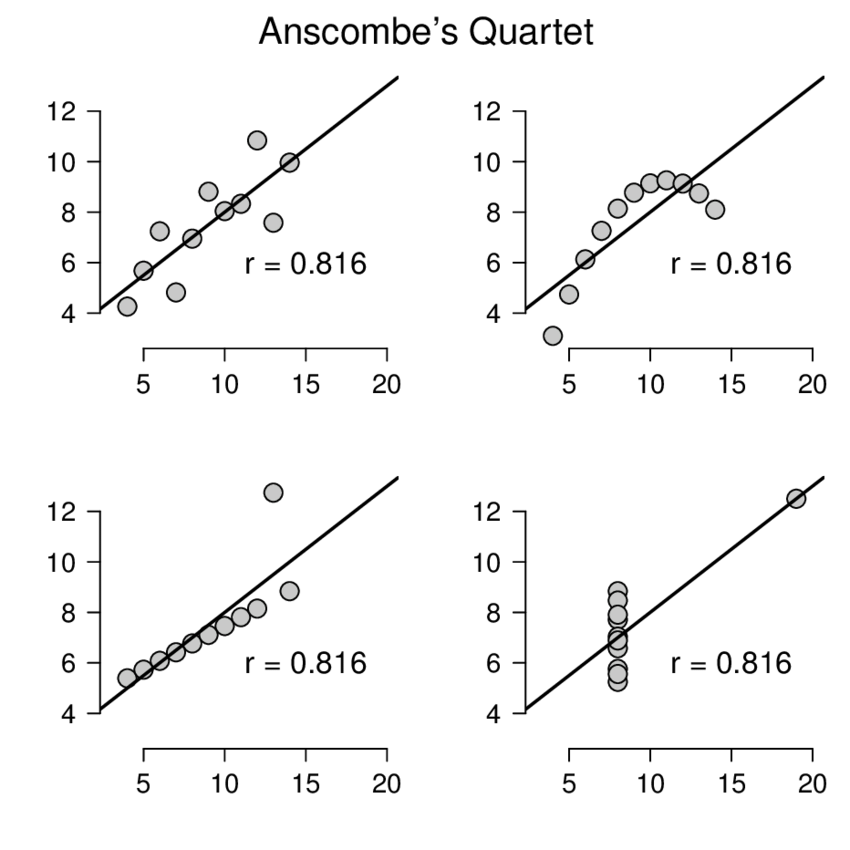 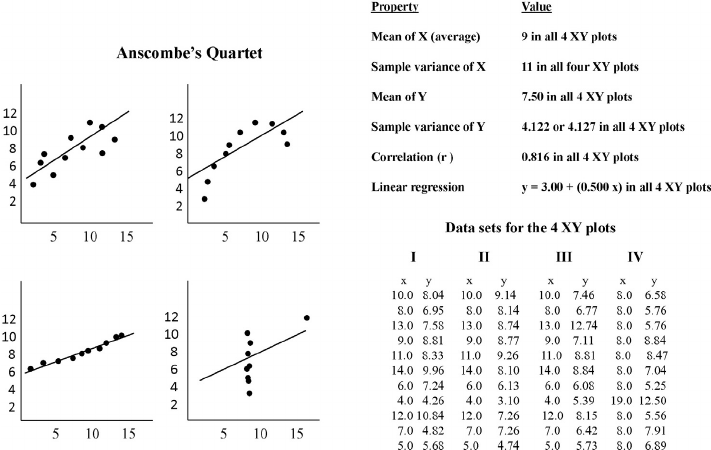 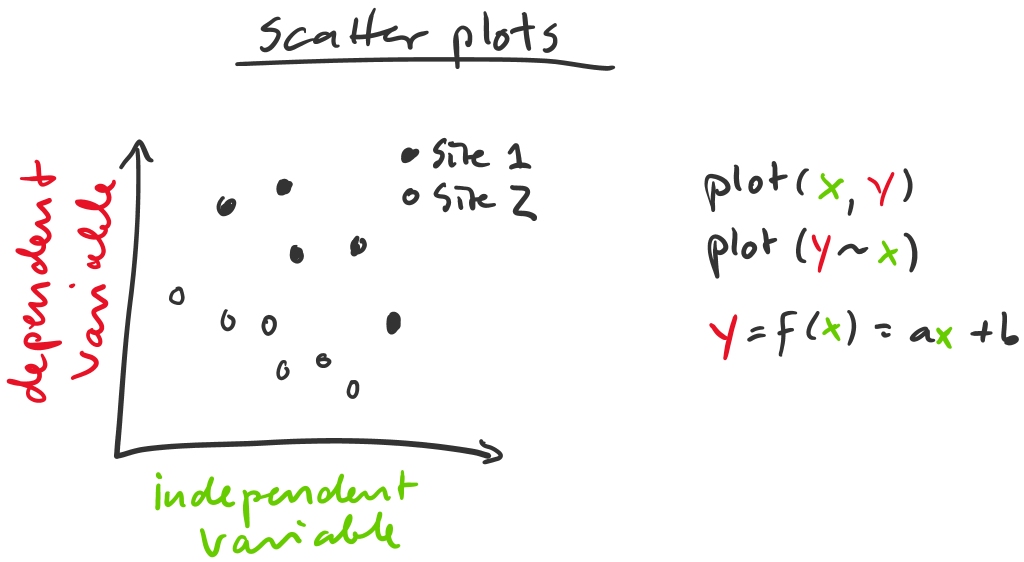 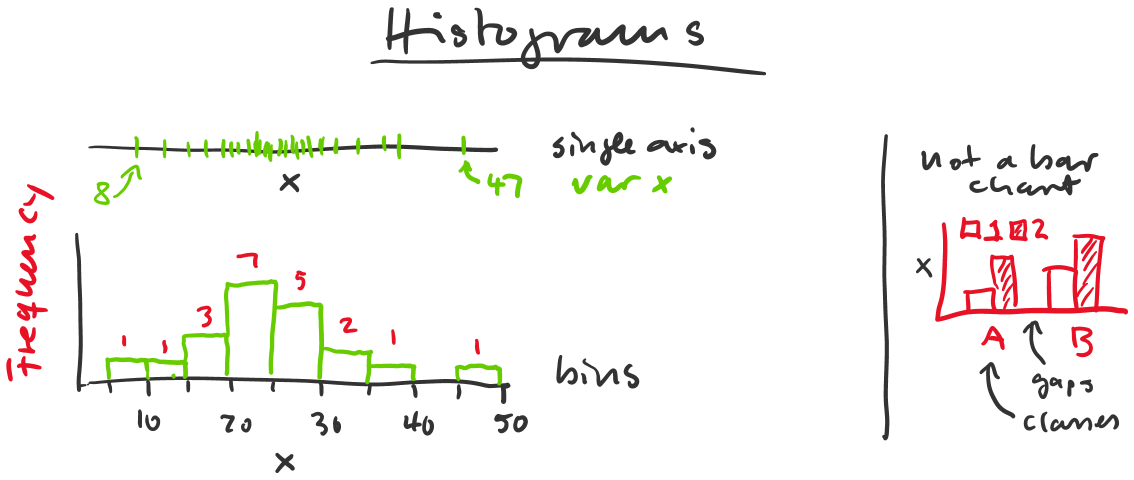 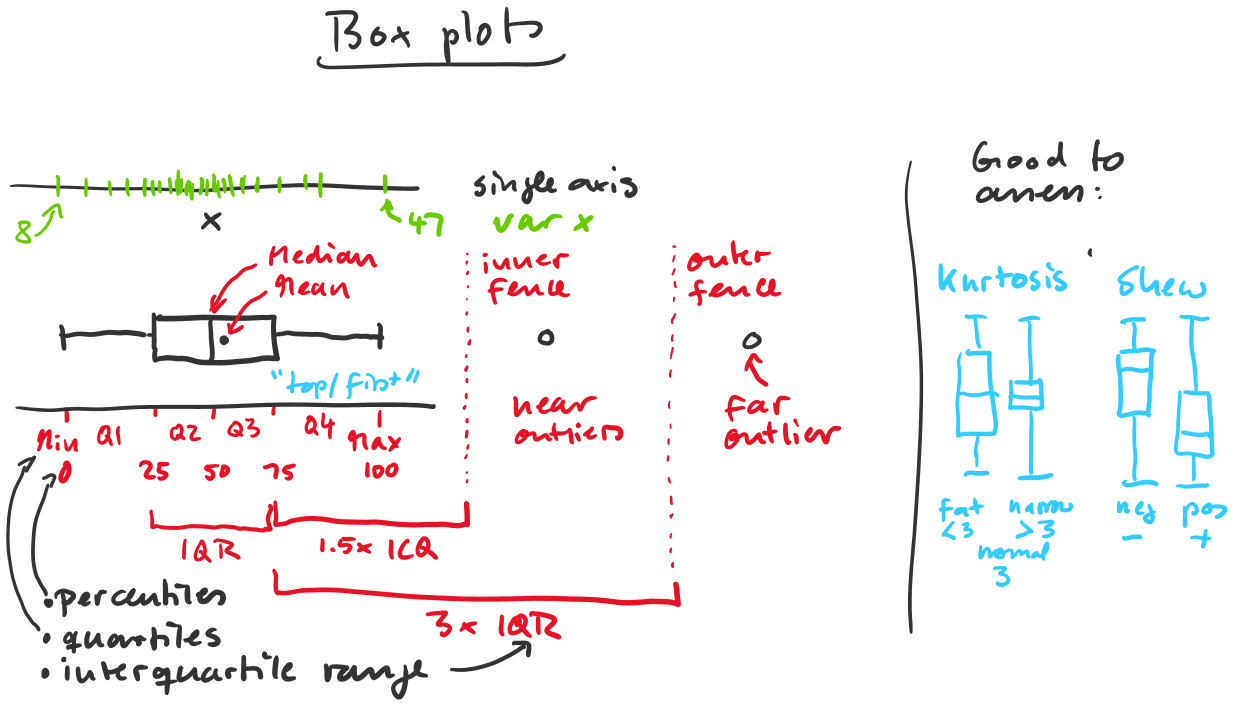 